Język angielski - 26.05.2020 (wt)Topic: Słuchamy i czytamy historyjkę, opisujemy czynności wykonywane w momencie mówienia.Wprowadzenie do ćwiczeń:Przepisz proszę temat lekcji do zeszytu.Przed Tobą kolejna historyjka z naszej książki (strony 64-65).Tym razem nasi bohaterowie wyjeżdżają na wakacje. Historyjka rozpoczyna się w dniu rozdania świadectw.HistoryjkaObejrzyj proszę historyjkę.Następnie spróbuj odpowiedzieć ustnie na pytanie: O jaką niespodziankę chodzi w historyjce? W razie wątpliwości spójrz na historyjkę z dialogami.https://www.youtube.com/watch?v=Bu8IE1-bJAY&list=PLDee6s2yAuvslDxeHfAXNBunCkvwGiym5&index=6Historyjka z dialogamiPrzejrzyj proszę poniższe obrazki. Pojawiają się na nich dialogi, które usłyszałaś / usłyszałeś w historyjce.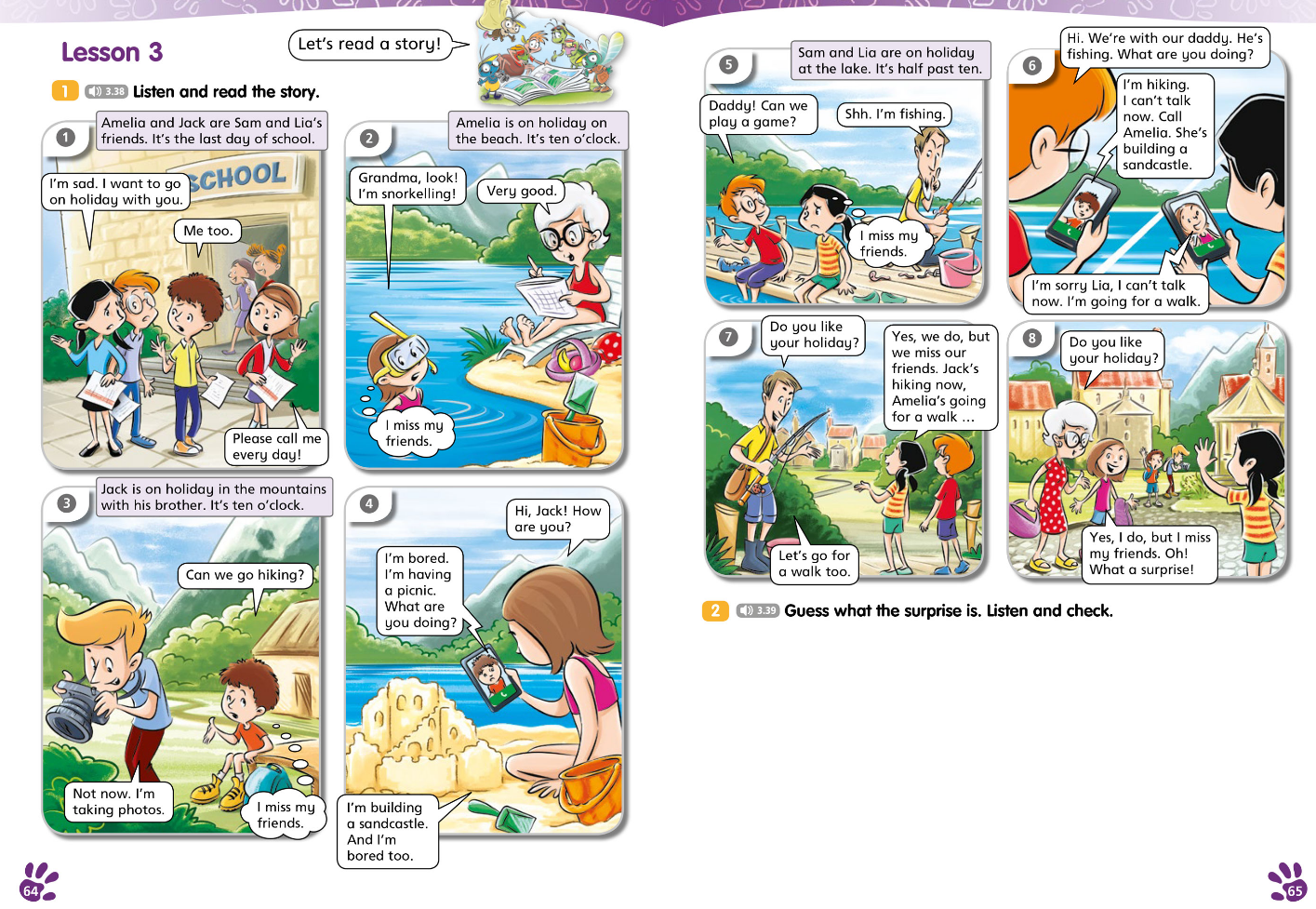 Karta pracy: Jest to strona 62 w ćwiczeniach ucznia. (w ćwiczeniu 1 skorzystaj z historyjki lub z poniższego nagrania)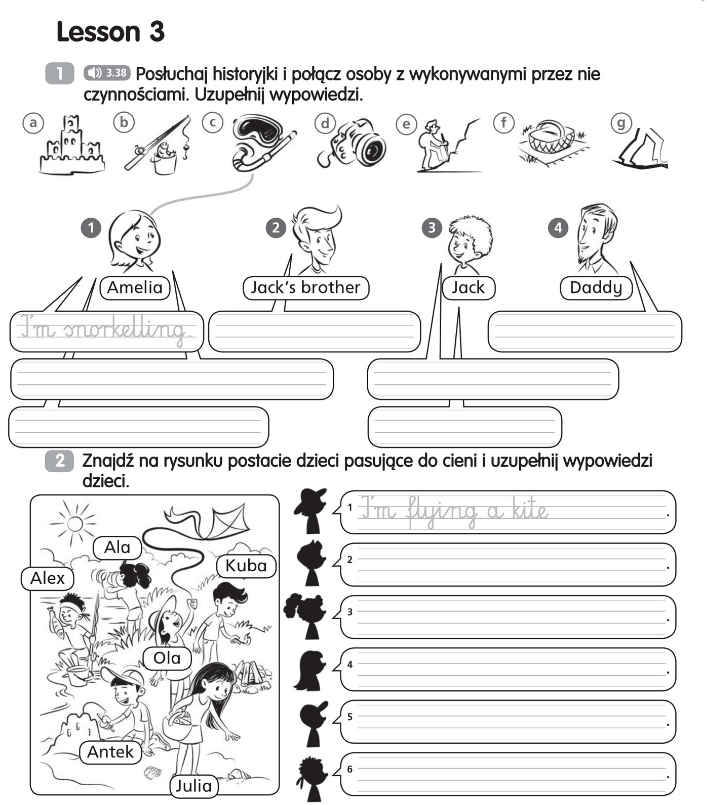 Zajęcia rozwijające kreatywność – 27.05.2020 (śr)Ćwiczenia interaktywne w zakresie słownictwa związanego z Dniem Matki i Dniem OjcaZachęcam do przypomnienia i utrwalenia znanego już słownictwa.https://quizlet.com/pl/415974108/festivals-mothers-day-fathers-day-flash-cards/Laurka dla Mamy Jeśli masz możliwość wydruku, stwórz piękną laurkę z okazji Dnia Matki korzystając z poniższego obrazka.Jeśli nie masz takiej możliwości, wierzę że sama / sam sobie poradzisz ze zrobieniem przepięknej laurki.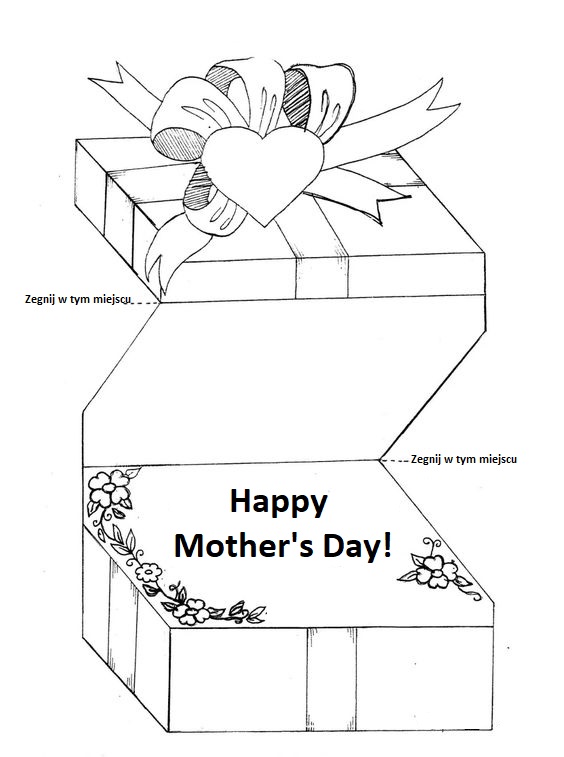 Język angielski - 28.05.2020 (czw)Topic: Przypominamy sobie historyjkę; pytamy o to, co robi inna osoba w chwili obecnej i udzielamy odpowiedzi; opisujemy czynności wykonywane przez osoby trzecie w momencie mówienia; ćwiczymy wymowę końcówki -ing.Ćwiczenie 1Przepisz proszę temat lekcji do zeszytu. Pamiętasz naszą ostatnią historyjkę? Mam nadzieję, że tak ;-)  Przeczytaj poniższe zdania i dopasuj je do właściwej osoby.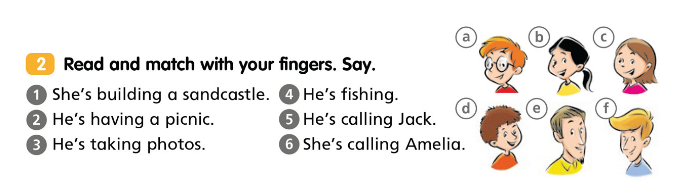 Ćwiczenie 2Na podstawie przykładu, spróbuj zapytać o to, co robi inna osoba w chwili obecnej. Udziel proszę odpowiedzi, pamiętając o dodawaniu końcówki -ing do czasownika.np. - What are you doing? (Co robisz?) - I'm hiking.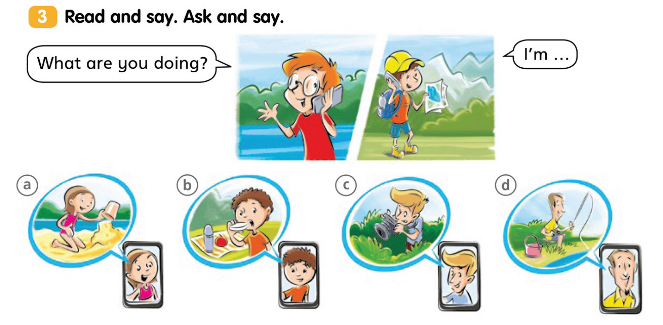 Ćwiczenie 3: Łamaniec językowy ;-)Zachęcam do wysłuchania nagrania i powtórzenia poniższego tekstu, w którym poćwiczysz  wymowę końcówki  -ing. Udanej zabawy!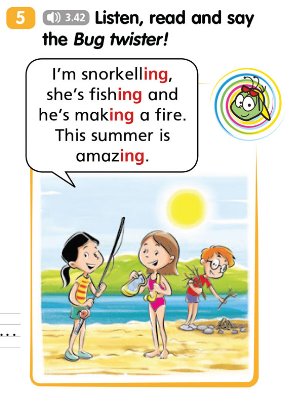 Karta pracy – Jest to strona 63 w ćwiczeniach ucznia.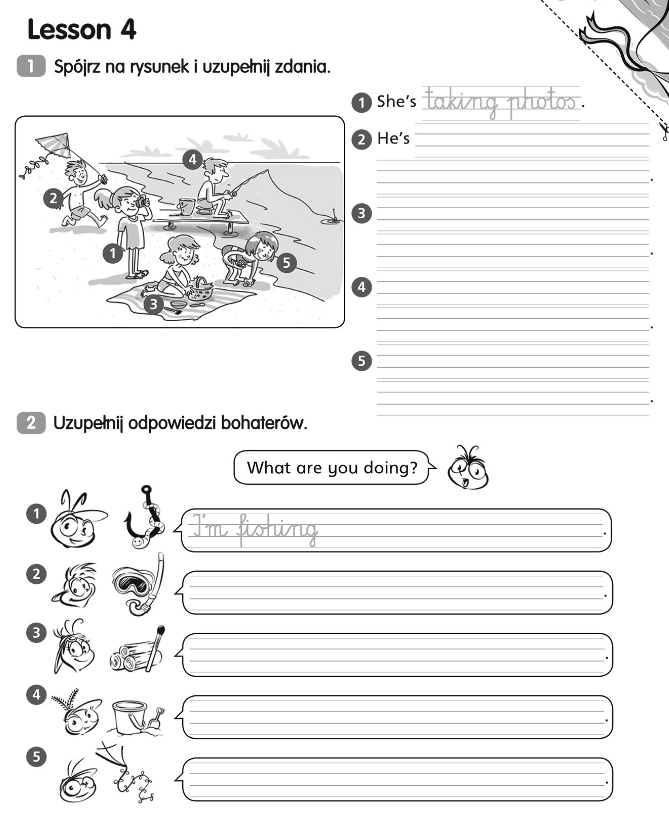 Nagranie do ćwiczenia 1(proszę dwukrotnie kliknąć w nagranie)DLA CHĘTNYCH: Spróbuj rozwiązać rebusy powiązane z Dniem Matki. Powodzenia!W razie braku możliwości wydruku, zapisz proszę odpowiedzi w zeszycie.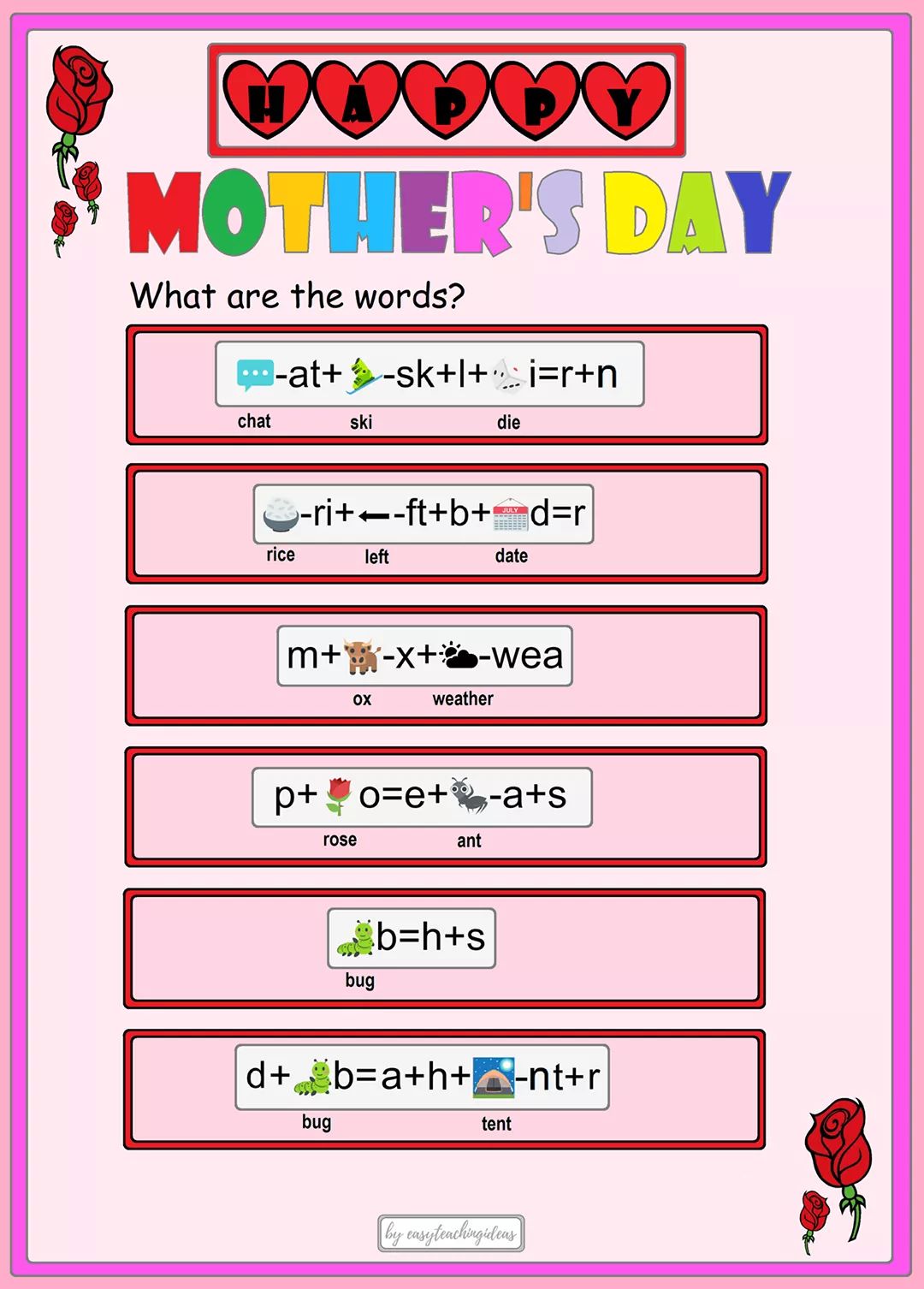 Nagranie do powyższego ćwiczenia(proszę dwukrotnie kliknąć w nagranie)